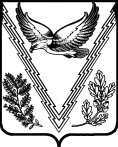 АДМИНИСТРАЦИЯ МУНИЦИПАЛЬНОГО ОБРАЗОВАНИЯ АПШЕРОНСКИЙ РАЙОНПОСТАНОВЛЕНИЕот 01.12.2023                                                                              № 981Об утверждении Правил заключения в электронной форме и подписания усиленной квалифицированной электронной подписью лица, имеющего право действовать от имени соответственно уполномоченного органа, исполнителя муниципальных услуг в социальной сфере, соглашенийо финансовом обеспечении (возмещении) затрат,связанных с оказанием муниципальных услугв социальной сфере в соответствии с социальнымсертификатом на получение муниципальной услуги в социальной сфереВ соответствии с Федеральным законом от 13 июля 2020 года № 189-ФЗ «О государственном (муниципальном) социальном заказе на оказание государственных (муниципальных) услуг в социальной сфере» (далее – Федеральный закон), постановлением администрации муниципального образования Апшеронский район от 20 апреля 2023 года № 362 «Об организации оказания муниципальных услуг в социальной сфере на территории муниципального образования Апшеронский район» п о с т а н о в л я ю:1. Утвердить Правила заключения в электронной форме и подписания усиленной квалифицированной электронной подписью лица, имеющего право действовать от имени соответственно уполномоченного органа, исполнителя муниципальных услуг в социальной сфере, соглашений о финансовом обеспечении (возмещении) затрат, связанных с оказанием муниципальных услуг в социальной сфере в соответствии с социальным сертификатом на получение муниципальной услуги в социальной сфере (далее – Правила) (прилагаются).2.мУполномоченным органам муниципального образования  Апшеронский район руководствоваться Правилами при заключении соглашений о финансовом обеспечении (возмещении) затрат, связанных с оказанием муниципальных услуг в социальной сфере в соответствии с социальным сертификатом на получение муниципальной услуги в социальной сфере.3. Отделу по работе со СМИ администрации муниципального образования (Кузьминова В.А.) официально опубликовать настоящее постановление в периодическом печатном и сетевом издании «Апшеронский рабочий» и разместить его на официальном сайте органов местного самоуправления муниципального образования Апшеронский район в информационно-телекоммуникационной сети « Интернет».4. Контроль за исполнением настоящего постановления возложить на заместителя главы муниципального образования Смирнову И.А.5. Настоящее постановление вступает в силу  после его официального опубликования.Глава муниципального образованияАпшеронский район                                                                        А.Э. Передереев